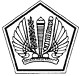 KEMENTERIAN KEUANGAN REPUBLIK INDONESIA DIREKTORAT JENDERAL PAJAKPEDOMAN TEKNIS TATA CARA PEMOTONGAN, PENYETORAN DAN PELAPORAN PAJAK PENGHASILAN PASAL 21 DAN/ATAU PAJAK PENGHASILAN PASAL 26 SEHUBUNGAN DENGAN PEKERJAAN, JASA, DAN KEGIATAN ORANG PRIBADIBAGIAN KEDUA: CONTOH PENGHITUNGAN PPh PASAL 21 DAN/ATAU PPh PASAL 26I.       PENGHITUNGAN PEMOTONGAN PPh PASAL 21 TERHADAP PENGHASILAN PEGAWAI TETAP I.1    DENGAN GAJI BULANANI.1.1  Fajar  Ariwibowo  pada  tahun  2016  bekerja  pada  perusahaan  PT  Jaya  Abadi  dengan memperoleh   gaji   sebulan   Rp 8.000.000,00   dan   membayar   iuran   pensiun   sebesar Rp100.000,00. Fajar Ariwibowo menikah tetapi belum mempunyai anak. Pada bulan Januari penghasilan Fajar Ariwibowo dari PT Jaya Abadi hanya dari gaji. Hitunglah  PPh Pasal 21 bulan Januari ?Catatan:a.      Biaya Jabatan adalah biaya untuk mendapatkan, menagih dan memelihara penghasilan yang dapat dikurangkan dari penghasilan setiap orang yang bekerja sebagai pegawai tetap tanpa memandang mempunyai jabatan ataupun tidak.b.      Contoh di atas berlaku apabila pegawai yang bersangkutan sudah memiliki NPWP.Dalam hal pegawai yang bersangkutan belum memiliki NPWP, maka jumlah PPh Pasal21 yang harus dipotong pada bulan Januari adalah sebesar:120% x Rp. 131.250,00= Rp.  157.500,00.c.      Untuk contoh-contoh selanjutnya diasumsikan penerima penghasilan yang dipotong PPhPasal 21 sudah memiliki NPWP, kecuali disebut lain dalam contoh tersebut.I.1.2  Budi Karyanto pegawai pada perusahaan PT Candra Kirana, menikah tanpa anak, memperoleh gaji sebulan Rp. 8.000.000,00. PT Candra Kirana mengikuti program Jamsostek, premi Jaminan Kecelakaan Kerja dan premi Jaminan Kematian dibayar oleh pemberi kerja dengan jumlah masing-masing 0,50% dan 0,30% dari gaji. PT Candra Kirana menanggung iuran Jaminan Hari Tua setiap bulan sebesar 3,70% dari gaji sedangkan Budi Karyanto membayar iuran Jaminan Hari Tua sebesar Rp. 100.000 dari gaji setiap bulan. Disamping itu PT Candra Kirana juga mengikuti program pensiun untuk pegawainya.PT Candra Kirana  membayar iuran pensiun untuk Budi Karyanto ke  dana pensiun, yang pendiriannya  telah disahkan oleh Menteri Keuangan,  setiap bulan sebesar Rp100.000,00, sedangkan Budi Karyanto membayar iuran pensiun sebesar Rp50.000,00. Pada bulan Januari 2015 Budi Karyanto hanya menerima pembayaran berupa gaji. Hitunglah PPh Pasal 21 bulan januari 2016 ?I.1.3  Agustina Indri adalah seorang karyawati dengan status menikah tanpa anak, bekerja pada PT Dharma Utama dengan gaji sebulan sebesar Rp7.500.000,00. Agustina Indri membayar iuran pensiun ke dana pensiun yang pendiriannya telah disahkan oleh Menteri Keuangan sebesar Rp50.000,00 sebulan. Berdasarkan surat keterangan dari Pemda tempat Agustina Indri berdomisili  yang  diserahkan  kepada  pemberi  kerja,  diketahui  bahwa  suaminya  tidak mempunyai penghasilan apapun. Pada bulan Mei  2016 selain menerima pembayaran gaji juga menerima pembayaran atas lembur (overtime) sebesar Rp2.000.000,00. Hitunglah PPh Pasal 21 bulan Mei  2016 ?Catatan :Oleh karena suami Agustina Indri tidak menerima atau memperoleh penghasilan, besarnyaPTKP Agustina Indri adalah PTKP untuk dirinya sendiri ditambah PTKP untuk status kawin.1.1.4  Tuti Ratmini karyawati dengan status menikah dan mempunyai tiga anak bekerja pada PT Sinar Unggul. Suami dari Tuti Ratmini merupakan seorang Pegawai Negeri Sipil di Dinas Kesehatan Kabupaten Tangerang. Tuti Ratmini menerima gaji Rp3.000.000,00 sebulan. PT Sinar Unggul mengikuti program pensiun dan jamsostek. Perusahaan membayar iuran pensiun kepada  dana  pensiun  yang  pendiriannya telah  disahkan oleh Menteri Keuangan,  sebesar Rp40.000,00 sebulan.Tuti Ratmini juga membayar iuran pensiun sebesar Rp30.000,00 sebulan, disamping itu perusahaan membayarkan iuran Jaminan Hari Tua karyawannya setiap bulan sebesar 3,70% dari gaji, sedangkan Tuti Ratmini membayar iuran Jaminan Hari Tua setiap bulan sebesar2,00% dari gaji. Premi Jaminan Kecelakaan Kerja dan Jaminan Kematian dibayar oleh pemberi kerja dengan jumlah masing-masing sebesar 1,00% dan 0,30% dari gaji.Pada bulan Maret 2016 disamping menerima pembayaran gaji Tuti Ratmini juga menerima uang lembur (overtime) sebesar Rp2.000.000,00. Hitunglah PPh Pasal 21 bulan Maret  ?Catatan :Oleh karena suami Agustina Indri tidak menerima atau memperoleh penghasilan, besarnyaPTKP Agustina Indri adalah PTKP untuk dirinya sendiri ditambah PTKP untuk status kawin.I.1.5  dr.  Danang  Efriliansyah  (menikah  dan  mempunyai  3  anak  kandung)  merupakan  dokter spesialis kandungan yang bekerja sebagai pegawai tetap di rumah sakit swasta Sehat Tentrem dengan gaji tetap sebesar Rp20.000.000,00. Jam praktik dr. Danang Efriliansyah mulai pukul8.00 s.d 12.00 selama 5 hari dalam seminggu. Untuk bulan Juni 2016 dr. Danang Efriliansyah menerima pembayaran dari Rumah Sakit Sehat Tentrem berupa gaji sebesar Rp20.000.000,00  dan  menerima  jasa  medis  sebagai  dokter  yang  bersumber  dari  pasien sebesar Rp25.000.000,00. Dokter Danang Efriliansyah membayar iuran pensiun sebesar Rp200.000,00 setiap  bulannya. Hitunglah  PPh Pasal 21 atas  penghasilan dr. Danang Efriliansyah dari Rumah Sakit Tentrem pada bulan Juni. I.2    DENGAN GAJI MINGGUAN DAN GAJI HARIANContoh-contoh perhitungan berikut ini hanya berlaku bagi pegawai tetap (bukan pegawai tidak tetap atau tenaga kerja lepas) yang gajinya dibayar secara mingguan atau harian.I.2.1 Marhentin Ika, belum menikah, pada tahun 2016 bekerja sebagai pegawai tetap pada Perusahaan PT Mahagoni Gemilang menerima gaji yang dibayar mingguan sebesar Rp 1.500.000,00. Penghitungan PPh Pasal 21 bulan minggu pertama bulan April 2016 apabila dalam minggu tersebut hanya menerima penghasilan berupa gaji saja. Hitunglah  PPh Pasal 21 atas gaji/upah minggu pertama ? I.2.2  Nasrun Bramantyo pada tahun 2016 bekerja sebagai pegawai tetap pada perusahaan PT Rejo Indonusa dengan memperoleh gaji yang dibayar harian sebesar Rp 400.000,00. Nasrun Bramantyo  kawin  dan  mempunyai  seorang  anak.  PT  Rejo  Indonusa  masuk  program Jamsostek, premi Jaminan Kecelakaan Kerja dan premi Jaminan Kematian dibayar oleh pemberi kerja dengan jumlah masing-masing setiap bulan sebesar 1,00% dan 0,30% dari gaji. PT Rejo Indonusa membayar iuran Jaminan Hari Tua setiap bulan sebesar 3,70% dari gaji dan Nasrun Bramantyo membayar iuran pensiun Rp25.000,00 dan Jaminan Hari Tua sebesarRp.75.000,00. Hitunglah PPh Pasal 21 sehari ? I.3    PENGHITUNGAN PPh PASAL 21 ATAS PEMBAYARAN UANG RAPELI.3.1  Fajar Ariwibowo sebagaimana tersebut dalam contoh nomor 1.1.1. di atas pada bulan Juni2016 menerima kenaikan gaji, menjadi Rp 9.000.000,00 sebulan dan berlaku surut sejak 1 Januari 2016. Dengan adanya kenaikan gaji yang berlaku surut tersebut maka Fajar Ariwibowo menerima rapel sejumlah Rp5.000.000,00 (kekurangan gaji untuk masa Januari s.d. Mei 2016). Untuk menghitung PPh Pasal 21 atas uang rapel tersebut, terlebih dahulu dihitung kembali PPh Pasal 21 untuk masa Januari s.d. Mei 2016 atas dasar penghasilan setelah ada kenaikan gaji.  Dengan  demikian  Hitunglah  PPh Pasal 21 terutangnya ?I.4     PENGHITUNGAN PEMOTONGAN PPh PASAL 21 TERHADAP PENGHASILAN BERUPA: JASA PRODUKSI, TANTIEM, GRATIFIKASI, TUNJANGAN HARI RAYA ATAU TAHUN BARU, BONUS, PREMI, DAN PENGHASILAN SEJENIS LAINNYA YANG SIFATNYA TIDAK TETAP DAN PADA UMUMNYA DIBERIKAN SEKALI DALAM SETAHUNI.4.1  Joko Qurnain (tidak kawin) bekerja pada PT Qolbu Jaya dengan memperoleh gaji sebesar Rp 8.000.000,00 sebulan. Pada bulan Maret 2016 Joko Qurnain memperoleh bonus sebesar Rp5.000.000,00  sehingga  pada  bulan  Maret  2016  Joko  Qurnain memperoleh penghasilan berupa gaji sebesar Rp 8.000.000,00 dan bonus sebesar Rp5.000.000,00. Setiap bulannya Joko Qurnain membayar iuran pensiun ke dana Pensiun yang pendiriannya telah disahkan oleh Menteri Keuangan sebesar Rp60.000,00.  Bagaimana Cara menghitung PPh Pasal 21 atas bonus ?I.5     PENGHITUNGAN  PEMOTONGAN  PPh  PASAL  21  ATAS  PENGHASILAN  PEGAWAI  YANG DIPINDAHTUGASKAN DALAM TAHUN BERJALANPada saat pegawai dipindahtugaskan, pegawai yang bersangkutan tidak berhenti bekerja dari perusahaan tempat dia bekerja. Pegawai yang bersangkutan masih tetap bekerja pada perusahaan yang sama dan hanya berubah lokasinya saja. Dengan demikian dalam penghitungan PPh Pasal 21 tetap menggunakan dasar penghitungan selama setahun.Contoh penghitungan:Agus  Saparudin  yang  berstatus  belum  menikah adalah  pegawai  pada  PT  Nusantara Mandiri di Jakarta. Sejak 1 Juni 2016 dipindahtugaskan ke kantor cabang di Bandung dan pada 1 Oktober 2016 dipindahtugaskan lagi ke kantor cabang di Garut.Gaji Agus Saparudin sebesar Rp6.000.000,00 dan pembayaran iuran pensiun yang dibayar sendiri sebulan sejumlah Rp100.000,00. Selama bekerja di PT Nusantara Mandiri Agus Saparudin hanya menerima penghasilan berupa gaji saja.Hitunglah Ph Psl 21 atas :1.5.1	Kantor Pusat diJakarta1.5.2    Kantor Cabang Bandung1.5.3 	Kantor Cabang GarutI.6     PENGHITUNGAN  PEMOTONGAN  PPh  PASAL  21  ATAS  PENGHASILAN  PEGAWAI  YANG BERHENTI BEKERJA ATAU MULAI BEKERJA DALAM TAHUN BERJALANI.6.1 Pegawai Baru Mulai Bekerja Pada Tahun BerjalanI.6.1.1   Penghitungan  PPh  Pasal  21  atas  Penghasilan  pegawai  yang  kewajiban pajak  subjektifnya sebagai  Subjek  Pajak  dalam  negeri  sudah ada  sejak awal tahun kalender tetapi baru bekerja pada pertengahan tahun.Budiyanta bekerja pada PT Xiang Malam sebagai pegawai tetap sejak 1 Juli 2016. Budiyanta belum menikah. Gaji sebulan adalah sebesar Rp 10.000.000,00 dan iuran pensiun yang dibayar tiap bulan sebesar Rp150.000,00. Penghitungan PPh Pasal 21 untuk bulan Juli  2016 dalam hal Budiyanta hanya memperoleh penghasilan berupa gaji  sebesar ? Hitunglah  PPh Pasal 21 tahun 2015 ?I.6.1.2   Penghitungan  PPh  Pasal  21  atas  penghasilan  pegawai  yang  kewajiban pajak subjektifnya sebagai Subjek Pajak dalam negeri dimulai setelah permulaan tahun pajak, dan mulai bekerja pada tahun berjalanDavid Raisita (K/3) mulai bekerja 1 Juli  2016. la bekerja di Indonesia s.d. Agustus  2018.  Selama  Tahun  2016  menerima  gaji  per  bulan  Rp20.000.000,00Hitunglah  PPh Pasal 21 bulan juli  tahun 2016 dalam hal David Raisita hanya menerima penghasilan berupa gaji ?I.6.2 Pegawai Berhenti Bekerja Pada Tahun BerjalanI.6.2.1   Pegawai Yang Masih Memiliki Kewajiban Pajak Subjektif Berhenti BekerjaPada Tahun BerjalanArip Marwanto yang berstatus belum menikah adalah pegawai pada PT Mahakam Utama di Yogyakarta - DIY. Sejak 1 Juni 2016, yang bersangkutan berhenti bekerja di PT Mahakam Utama.Gaji Arip Marwanto setiap bulan memperoleh sebesar Rp 10.000.000,00 dan yang bersangkutan membayar iuran pensiun kepada Dana Pensiun yang pendiriannya telah mendapat persetujuan Menteri Keuangan sejumlah Rp100.000,00 setiap bulan. Selama bekerja di PT Mahakam Utama Arip Marwanto hanya menerima penghasilan berupa gaji saja. Hitunglah  PPh  Pasal  21  yang  terutang  selama  bekerja  pada  PT Mahakam Utama dalam tahun kalender 2016 (s.d. bulan Mei  2016) dilakukan pada saat berhenti bekerja ? Catatan :Kelebihan pemotongan PPh Pasal 21 sebesar Rp 1.273.333,00 dikembalikan oleh PT Mahakam Utama kepada yang bersangkutan pada saat pemberian bukti pemotongan PPh Pasal 21.I.6.2.2   Pegawai Berhenti Bekerja Pada Tahun Berjalan dan Sekaligus KehilanganKewajiban Pajak SubjektifLewis Oshea (K/3) mulai bekerja Mei 2012 dan berhenti bekerja sejak 1 Juni 2016 dan meninggalkan Indonesia ke negara asalnya (kehilangan kewajiban pajak subjektif). Selama tahun 2016 menerima gaji perbulan sebesar Rp15.000.000,00 A.  Hitung  PPh Pasal 21 atas gaji ?B.  Hitung kembali PPh Pasal 21 terutang pada saat pegawai yang bersangkutan     berhenti     dan     meninggalkan     Indonesia     untuk selama-lamanya ? Catatan :Cara penghitungan di atas berlaku juga bagi pegawai yang kehilangan kewajiban subjektifnya pada tahun berjalan karena meninggal dunia.I.8     PPh PASAL 21 SELURUH ATAU SEBAGIAN DITANGGUNG OLEH PEMBERI KERJADalam hal PPh Pasal 21 atas gaji pegawai ditanggung oleh pemberi kerja, pajak yang ditanggung pemberi kerja tersebut termasuk dalam pengertian kenikmatan sebagaimana dimaksud dalam Pasal8 ayat (1) huruf b dan bukan merupakan penghasilan pegawai yang bersangkutan.Arip  Mulyana  adalah  seorang  pegawai  dari  PT  Lautan  Otomata  dengan  status  belum menikah . Dia menerima gaji Rp6.000.000,00 sebulan dan PPh ditanggung oleh pemberi kerja. Tiap bulan ia membayar iuran pensiun ke dana pensiun yang pendiriannya telah disahkan oleh Menteri Keuangan sebesar Rp150.000,00. Hitung PPh Pasal 21 untuk bulan Juli 2016 dalam hal Arip Mulyana hanya menerima pembayaran gaji saja ?I.9     PENGHITUNGAN   PEMOTONGAN   PPh   PASAL   21   TERHADAP   PEGAWAI   TETAP   YANG MENERIMA TUNJANGAN PAJAKDalam hal kepada pegawai diberikan tunjangan pajak, maka tunjangan pajak tersebut merupakan penghasilan pegawai yang bersangkutan dan ditambahkan pada penghasilan yang diterimanya.Contoh penghitungan:Peri Irawan (status belum menikah dan tidak mempunyai tanggungan) bekerja pada PT Kartika Kawashima  Pionirindo  dengan  memperoleh  gaji  sebesar  Rp5.000.000,00  sebulan.  Kepada  Peri Irawan diberikan tunjangan pajak sebesar Rp50.000,00. luran pensiun yang dibayar oleh Peri Irawan adalah sebesar Rp25.000,00 sebulan.PPh Pasal 21 bulan April  2016 dalam hal Peri Irawan tidak menerima penghasilan dari PT Kartika Kawashima Pionirindo selain gaji. Hitung PPh 21 ? I.10 PENGHITUNGAN PPh PASAL 21 ATAS PENERIMAAN DALAM BENTUK NATURA DAN KENIKMATAN LAINNYA YANG DIBERIKAN OLEH WAJIB PAJAK YANG PENGENAAN PAJAK PENGHASILANNYA   BERSIFAT   FINAL   ATAU   BERDASARKAN   NORMA   PENGHITUNGAN KHUSUS (DEEMED PROFIT)Qalbun Junaidi adalah warga negara RI yang bekerja pada suatu perwakilan dagang asing yang pengenaan  pajaknya  menggunakan  norma  penghitungan  khusus  (deemed  profit),  pada  bulan April 2016 memperoleh gaji sebesar Rp 5.000.000,00 sebulan beserta beras 50 kg dan gula 10 kg. Qalbun Junaidi berstatus belum menikah. Nilai uang dari beras dan gula dihitung berdasarkan harga pasar yaitu : Hitung  PPh Pasal 21Harga beras :   Rp   10.000,00 per kg. Harga gula   :   Rp     8.000,00 per kg.I.11  PERHITUNGAN PPH PASAL 21 BAGI PEGAWAI TETAP YANG BARU MEMILIKI NPWP PADA TAHUN BERJALANWahyu Santosa, status belum menikah dan tidak memiliki tanggungan keluarga, bekerja pada PT Fajar Sejahtera dengan memperoleh gaji dan tunjangan setiap bulan sebesar Rp5.500.000,00, dan yang bersangkutan membayar iuran pensiun kepada perusahaan Dana Pensiun yang pendiriannya telah disahkan oleh Menteri Keuangan setiap bulan sebesar Rp200.000,00. Wahyu Santosa baru memiliki NPWP pada bulan Juni 2016 dan menyerahkan fotokopi kartu NPWP kepada PT Fajar Sejahtera untuk digunakan sebagai dasar pemotongan PPh Pasal 21 bulan Juni.Hitung PPh Pasal 21 yang harus dipotong setiap bulan untuk bulan Januari-Mei 2016 ?Penghitungan PPh Pasal 21 terutang dan yang harus dipotong untuk bulan Juni 2016, setelah yang bersangkutan memiliki NPWP dan menyerahkan fotokopi kartu NPWP kepada pemberi kerja, dengan catatan gaji dan tunjangan untuk bulan Juni 2016 tidak berubah. Hitunglah  PPh Pasal 21 yang harus dipotong bulan Juni 2016?II.     PENGHITUNGAN PPh PASAL 21 ATAS UANG PENSIUN YANG DIBAYARKAN SECARA BERKALA (BULANAN)II.1   Penghitungan PPh Pasal 21 Pada Tahun Pertama Dibayarkannya Uang Pensiun SecaraBulananII.1.1 Penghitungan PPh Pasal 21 di Tempat Pemberi Kerja Sebelum PensiunApabila waktu pensiun sudah dapat diketahui dengan pasti pada awal tahun, misalnya berdasarkan ketentuan yang berlaku di tempat pemberi kerja yang dikaitkan dengan usia pegawai yang bersangkutan, maka penghitungan PPh Pasal 21 terutang sebulan dihitung berdasarkan penghasilan kena pajak yang akan diperoleh dalam periode dimana pegawai yang bersangkutan akan bekerja dalam tahun berjalan sebelum memasuki masa pensiun.Namun, apabila waktu pensiun belum dapat diketahui dengan pasti pada waktu menghitung PPh Pasal 21 yang terutang untuk setiap bulan, maka penghitungan PPh Pasal 21 didasarkan pada perkiraan penghasilan neto setahun seperti pada Contoh Penghitungan Pemotongan PPh Pasal 21 atas Penghasilan Pegawai yang Masih Memiliki Kewajiban Pajak Subjektif Berhenti Bekerja pada Tahun Berjalan.Contoh :Hari Irawan, berstatus kawin dengan 2 (dua) orang anak yang masih menjadi tanggungan, bekerja sebagai pegawai tetap pada PT Nusa lndah Gemilang dengan gaji sebulan sebesar Rp6.000.000,00. Hari Irawan setiap bulan membayar iuran pensiun sebesar Rp250.000,00 ke Dana Pensiun Artha Mandiri yang pendiriannya telah disahkan oleh Menteri Keuangan. Berdasarkan ketentuan yang berlaku di PT Nusa Indah Gemilang terhitung mulai 1 Juli 2016, Hari Irawan akan memasuki masa pensiun.Penghitungan PPh Pasal 21 sebulan ? Pada saat Hari Irawan berhenti bekerja dan memasuki masa pensiun, maka pemberi kerja memberikan bukti pemotongan PPh Pasal 21 (Form 1721 A1) dengan data sebagai berikut :Catatan : Apabila pemotongan PPh Pasal 21 setiap bulan didasarkan pada penghasilan yang disetahunkan, dikembalikan oleh  pemotong  pajak kepada pegawai yang bersangkutan. karena pada saat perhitungan belum diketahui secara pasti saat pensiun atau berhenti bekerja, maka pada saat penghitungan PPh Pasal 21 terutang untuk masa terakhir (saat pensiun atau berhenti bekerja), akan terjadi kelebihan pemotongan PPh Pasal 21 atas penghasilan  pegawai  yang  bersangkutan. II.1.2 Penghitungan PPh Pasal 21 oleh Dana Pensiun yang Membayarkan Uang PensiunBulanan.Untuk  kemudahan  dan  kesederhanaan  bagi  pegawai  yang  pensiun  dalam  hal  yang bersangkutan tidak mempunyai penghasilan selain dari pekerjaan dari satu pemberi kerja dan uang pensiun, Dana Pensiun menghitung pemotongan PPh Pasal 21 atas uang pensiun pada tahun pertama pegawai menerima uang pensiun dengan berdasarkan pada gunggungan penghasilan neto dari pemberi kerja sampai dengan pensiun dan perkiraan uang pensiun yang akan diterima dalam tahun kalender yang bersangkutan. Agar Dana Pensiun dapat melakukan pemotongan PPh Pasal 21 seperti itu, maka penerima pensiun harus segera menyerahkan bukti pemotongan PPh Pasal 21 (Formulir 1721 A-1/1721 A-2) dari pemberi kerja sebelumnya.Melanjutkan contoh sebelumnya :Selanjutnya, mulai bulan Juli 2015 Hari Irawan memperoleh uang pensiun dari Dana Pensiun Artha Mandiri sebesar Rp 4.000.000,00 sebulan. Hitunglah  PPh Pasal 21 terutang atas uang pensiun ?II.2   Penghitungan PPh Pasal 21 Atas Pembayaran Uang Pensiun Secara Bulanan Pada TahunKedua dan Seterusnya.Dengan menggunakan contoh sebelumnya, Hitunglah  PPh Pasal 21 atas uang pensiun bulanan mulai Januari 2016 (tahun kedua yang bersangkutan pensiun) ?III    PENGHITUNGAN  PEMOTONGAN  PPh  PASAL  21  TERHADAP  PENGHASILAN  PEGAWAI  HARIAN, TENAGA HARIAN LEPAS, PENERIMA UPAH SATUAN, DAN PENERIMA UPAH BORONGANIII.1 DENGAN UPAH HARIANIII.1.1     Nurcahyo dengan status belum menikah pada bulan Januari 2016 bekerja sebagai buruh harian PT Cipta Mandiri Sejahtera. la bekerja selama 20 hari dan menerima upah harian sebesar Rp450.000,00.Hitung  PPh Pasal 21 terutang ? Sampai dengan hari ke-10, karena jumlah kumulatif upah yang diterima belum melebihi Rp 4.500.000,00 (PTKP 1 bulan) maka tidak ada PPh Pasal 21 yang dipotong. Pada hari ke-11 jumlah kumulatif upah yang diterima melebihi Rp 4.500.000,00, maka hitung PPh Pasal 21 terutang dihitung berdasarkan upah setelah dikurangi PTKP yang sebenarnya. Upah s.d hari ke-11 ?Misalkan Nurcahyo bekerja selama 12 hari, maka penghitungan PPh Pasal 21 yang harus dipotong pada hari ke - 12 jumlah PPh Pasal 21 adalah ? III.1.2    Nanang Hermawan (belum menikah) pada bulan Maret 2016 bekerja pada perusahaan PT Tani Jaya, menerima upah sebesar Rp300.000,00 per hari. Hitung PPh Pasal 21 Upah sehari  ? Pada hari ke-10 dalam bulan kalender yang bersangkutan, Nanang Hermawan telah menerima penghasilan sebesar Rp 5.000.000,00, sehingga telah melebihi Rp 4.500.000,00. Dengan demikian Hitunglah PPh Pasal 21 atas penghasilan Nanang Hermawan pada bulan Maret 2015  ? IV     PENGHITUNGAN PEMOTONGAN PPh PASAL 21 ATAS JASA PRODUKSI, TANTIEM, GRATIFIKASI YANG   DITERIMA   MANTAN   PEGAWAI,   HONORARIUM   KOMISARIS   YANG   BUKAN  SEBAGAI PEGAWAI TETAP DAN PENARIKAN DANA PENSIUN OLEH PESERTA PROGRAM PENSIUN YANG MASIH BERSTATUS SEBAGAI PEGAWAIIV.1  Contoh penghitungan PPh Pasal 21 atas pembayaran penghasilan kepada mantan pegawai.Victoria Endah bekerja pada PT Fajar Wisesa. Pada tanggal 1 Januari 2016 telah berhenti bekerja pada PT Fajar Wisesa karena pensiun. Pada bulan Maret 2016 Victoria Endah menerima jasa produksi tahun 2015 dari PT Fajar Wisesa sebesar Rp55.000.000,00.Apabila dalam tahun kalender yang bersangkutan, dibayarkan penghasilan kepada mantan pegawai lebih dari 1 (satu) kali, maka PPh Pasal 21 atas pembayaran penghasilan yang berikutnya dihitung dengan menerapkan tarif Pasal 17 ayat (1) huruf a UU PPh atas jumlah penghasilan bruto kumulatif yang diterima dengan memperhitungkan penghasilan yang telah diterima sebelumnya ? IV.2  Contoh  penghitungan  PPh  Pasal  21  atas  honorarium  komisaris  yang  tidak  merangkap  sebagaiPegawai Tetap.Aulia Rais adalah seorang komisaris di PT Media Primatama, yang bukan sebagai pegawai tetap. Dalam tahun 2015, yaitu bulan Juli  2016 menerima honorarium sebesar Rp 60.000.000,00Apabila   dalam   tahun   kalender   yang   bersangkutan,   dibayarkan   penghasilan   kepada   yang bersangkutan lebih  dari 1  (satu)  kali,  maka PPh Pasal 21 atas  pembayaran penghasilan  yang berikutnya dihitung dengan menerapkan tarif Pasal 17 ayat (1) huruf a UU PPh atas jumlah penghasilan  bruto  kumulatif  yang  diterima  dengan  memperhitungkan  penghasilan  yang  telah diterima sebelumnya ? IV.3  Contoh penghitungan PPh Pasal 21 penarikan dana pensiun oleh peserta program pensiun yang masih berstatus sebagai pegawai.Nicholas Sinulingga adalah pegawai PT Abadi Sejahtera menerima gaji Rp2.000.000,00 sebulan. PT Abadi Sejahtera mengikuti program pensiun untuk para pegawainya. PT Abadi Sejahtera membayar iuran dana pensiun untuk Nicholas Sinulingga sebesar Rp100.000,00 sebulan ke Dana Pensiun Abadi Sejahtera, yang merupakan dana pensiun yang dibentuk bagi pengelolaan uang pensiun pegawai PT Abadi  Sejahtera  yang  pendiriannya  telah disahkan oleh  Menteri Keuangan.  Nicholas  Sinulingga membayar iuran serupa ke dana pensiun yang sama sebesar Rp50.000,00 sebulan.Bulan Februari 2016 Nicholas Sinulingga memerlukan biaya untuk perbaikan rumahnya maka ia mengambil iuran dana pensiun yang telah dibayar sendiri sebesar Rp20.000.000,00. Kemudian pada bulan Mei 2016 ia menarik lagi dana sebesar Rp15.000.000,00. Kemudian bulan Juli 2016 untuk keperluan lainnya ia menarik lagi dana sebesar Rp25.000.000,00.Hitunglah PPh Pasal 21 yang terutang sebagi berikut : a.   Hitung atas penarikan dana sebesar Rp20.000.000,00 pada bulan Februari 2016 terutang PPh Pasal 21 ? b.   Hitung atas penarikan dana sebesar Rp15.000.000,00 pada bulan Mei 2016 terutang PPh Pasal 21 ?c.   Hitung atas penarikan dana sebesar Rp25.000.000,00 pada bulan Juli 2016 terutang PPh Pasal 21 sebesar ? V.      PENGHITUNGAN PPh PASAL 21 ATAS PENGHASILAN YANG DITERIMA OLEH BUKAN PEGAWAI.V.1    CONTOH  PENGHITUNGAN  PPh  PASAL  21  ATAS  PENGHASILAN  YANG  DITERIMA  OLEH BUKAN PEGAWAI YANG MENERIMA PENGHASILAN YANG BERSIFAT BERKESINAMBUNGANV.1.a. Contoh penghitungan PPh Pasal 21 atas jasa dokter yang praktik di rumah sakit dan/atau klinikdr. Abdul Gopar, Sp.JP merupakan dokter spesialis jantung yang melakukan praktik di Rumah Sakit  Harapan  Jantung  Sehat  dengan  perjanjian  bahwa  atas  setiap  jasa  dokter  yang dibayarkan oleh pasien akan dipotong 20% oleh pihak rumah sakit sebagai bagian penghasilan rumah sakit dan sisanya sebesar 80% dari jasa dokter tersebut akan dibayarkan kepada dr. Abdul Gopar, Sp.JP pada setiap akhir bulan. Selain praktik di Rumah Sakit Harapan Jantung Sehat dr. Abdul Gopar, Sp.JP juga melakukan praktik sendiri di klinik pribadinya. dr. Abdul Gopar, Sp.JP telah memiliki NPWP dan pada tahun 2016, jasa dokter yang dibayarkan pasien dari praktik dr. Abdul Gopar, SP.JP di Rumah Sakit Harapan Jantung Sehat adalah sebagai berikut :Penghitungan PPh Pasal 21 untuk bulan Januari sampai dengan Desember 2016:Apabila dr. Abdul Gopar Sp.JP tidak memiliki NPWP, maka PPh Pasal 21 terutang adalah sebesar 120% dari PPh Pasal 21 terutang sebagaimana contoh di atas.V.1.b. Contoh perhitungan PPh Pasal 21 atas komisi yang dibayarkan kepada petugas dinas luar asuransi (bukan sebagai pegawai perusahaan asuransi)Neneng Hasanah adalah petugas dinas luar asuransi dari PT. Tabaru Life. Suami Neneng Hasanah telah terdaftar sebagai Wajib Pajak dan mempunyai NPWP, dan yang bersangkutan bekerja pada PT. Kersamanah. Neneng Hasanah telah menyampaikan fotokopi kartu NPWP suami, fotokopi surat nikah dan fotokopi kartu keluarga kepada pemotong pajak. Neneng Hasanah  hanya  memperoleh  penghasilan  dari  kegiatannya  sebagai  petugas  dinas  luar asuransi, dan telah menyampaikan surat pernyataan yang menerangkan hal tersebut kepada PT Tabarru Life. Pada tahun 2016, penghasilan yang diterima oleh Neneng Hasanah sebagai petugas dinas luar asuransi dari PT. Tabarru Life adalah sebagai berikut:Penghitungan PPh Pasal 21 untuk bulan Januari sampai dengan Desember 2015 adalah:Dalam hal Neneng Hasanah tidak dapat menunjukkan fotokopi kartu NPWP suami, fotokopi surat nikah dan fotokopi kartu keluarga dan Neneng Hasanah sendiri tidak memiliki NPWP, maka perhitungan PPh Pasal 21 dilakukan sebagaimana contoh di atas namun tidak memperoleh pengurangan PTKP setiap bulan, dan jumlah PPh Pasal 21 yang terutang adalah sebesar 120% dari PPh Pasal 21 yang seharusnya terutang dari yang memiliki NPWP sebagaimana penghitungan berikut ini:Dalam hal suami Neneng Hasanah atau Neneng Hasanah sendiri telah memiliki NPWP, tetapi Neneng Hasanah mempunyai penghasilan lain di luar kegiatannya sebagai petugas dinas luar asuransi, maka perhitungan PPh Pasal 21 terutang adalah sebagaimana contoh di atas, namun tidak dikenakan tarif20% lebih tinggi karena yang bersangkutan atau suaminya telah memiliki NPWP.V.2    CONTOH  PENGHITUNGAN  PPh  PASAL  21  ATAS  PENGHASILAN  YANG  DITERIMA  OLEH BUKAN PEGAWAI YANG MENERIMA PENGHASILAN YANG TIDAK BERSIFAT BERKESINAMBUNGAN.Nashrun Berlianto melakukan jasa perbaikan komputer kepada PT Cahaya Kurnia dengan fee sebesarRp5.000,000,00.Besarnya PPh Pasal 21 yang terutang adalah sebesar ?Dalam hal Nashrun Berlianto tidak memiliki NPWP maka besarnya PPh Pasal 21 yang terutang menjadi sebesar ?V.3    CONTOH  PENGHITUNGAN  PEMOTONGAN  PPh  PASAL  21  ATAS  PENGHASILAN  YANG DITERIMA OLEH BUKAN PEGAWAI, SEHUBUNGAN DENGAN PEMBERIAN JASA YANG DALAM PEMBERIAN JASANYA MEMPEKERJAKAN ORANG LAIN SEBAGAI PEGAWAINYA DAN/ATAU MELAKUKAN PENYERAHAN MATERIAL/BAHANArip Nugraha melakukan jasa perawatan AC kepada PT Wahana Jaya dengan imbalan Rp10.000.000,00. Arip Nugraha mempergunakan tenaga 5 orang pekerja dengan membayarkan upah harian masing-masing sebesar Rp180.000,00. Upah harian yang dibayarkan untuk 5 orang selama melakukan pekerjaan sebesar Rp4.500.000,00. selain itu, Arip Nugraha membeli spare part AC yang dipakai untuk perawatan AC sebesar Rp1.000.000,00.Penghitungan PPh Pasal 21 terutang adalah sebagai berikut:a.      Dalam  hal  berdasarkan  perjanjian  serta  dokumen  yang  diberikan  Arip  Nugraha,  dapat diketahui bagian imbalan bruto yang merupakan upah yang harus dibayarkan kepada pekerja harian yang dipekerjakan oleh Arip Nugraha dan biaya untuk membeli spare part AC, maka jumlah imbalan bruto sebagai dasar perhitungan PPh Pasal 21 yang harus dipotong oleh PT Wahana Jaya atas imbalan yang diberikan kepada Arip Nugraha adalah sebesar imbalan bruto dikurangi bagian upah tenaga kerja harian yang dipekerjakan Arip Nugraha dan biaya spare part AC, sebagaimana dalam contoh adalah sebesar ?PPh Pasal 21 yang harus dipotong PT Wahana Jaya atas penghasilan yang diterima AripNugraha adalah sebesar ?Dalam hal Arip Nugraha tidak memiliki NPWP maka PPh Pasal 21 yang harus dipotong oleh PT Wahana Jaya menjadi?b.      Dalam  hal  PT  Wahana  Jaya  tidak  memperoleh  informasi  berdasarkan  perjanjian  yang dilakukan atau dokumen yang diberikan oleh Arip Nugraha mengenai upah yang harus dikeluarkan Arip Nugraha atau pembelian material/bahan, PPh Pasal 21 yang harus dipotong PT Wahana Jaya adalah jumlah sebesar ?Dalam hal Arip Nugraha tidak memiliki NPWP maka PPh Pasal 21 yang harus dipotong oleh PT Wahana Jaya menjadi?Catatan:Untuk pembayaran upah harian kepada masing-masing pekerja wajib dipotong PPh Pasal 21 oleh Arip Nugraha.VI.    PENGHITUNGAN PEMOTONGAN PPh PASAL 21 ATAS PENGHASILAN YANG DITERIMA PESERTA KEGIATAN.Contoh Penghitungan PPh Pasal 21Sony Amaros adalah seorang atlet bulutangkis professional Indonesia yang bertempat tinggal di Jakarta. la menjuarai turnamen Indonesia Grand Prix Gold dan memperoleh hadiah sebesar Rp200.000.000,00.PPh Pasal 21 yang terutang atas hadiah turnamen Indonesia Grand Prix Gold tersebut adalah ?VII.   PENGHITUNGAN PEMOTONGAN PPh PASAL 21 ATAS PENGHASILAN PEGAWAI DENGAN STATUS WAJIB PAJAK LUAR NEGERI YANG MEMPEROLEH GAJI SEBAGIAN ATAU SELURUHNYA DALAM MATA UANG ASINGa.      Dalam hal pegawai dengan status Wajib Pajak luar negeri memperoleh gaji sebagian atau seluruhnya dalam mata uang asing sebelum PPh dihitung terlebih dahulu harus dikonversi dalam mata uang rupiah.b.     PPh Pasal 26 yang terutang dihitung berdasarkan jumlah penghasilan bruto, dan tidak boleh diperhitungkan pengurangan-pengurangan seperti biaya jabatan dan PTKP.Contoh:Russel Frederiksen adalah pegawai  asing  yang  berada  di  Indonesia  kurang  dari 183  hari.  Dia berstatus menikah dan mempunyai 2 orang anak. la memperoleh gaji pada bulan Maret 2016 sebesar US$2,500 sebulan. Kurs Menteri Keuangan pada saat pemotongan adalah Rp11.500,00 untuk US$ 1.00.Penghitungan PPh Pasal 26?Penghasilan bruto berupa gaji sebulan adalah: PPh Pasal 26 terutang adalah:BulanJasa Dokter yang dibayar Pasien(Rupiah)Januari45.000.000,00Februari49.000.000,00Maret47.000.000,00April40.000.000,00Mei44.000.000,00Juni52.000.000,00Juli40.000.000,00Agustus35.000.000,00September45.000.000,00Oktober44.000.000,00November43.000.000,00Desember40.000.000,00Jumlah524.000.000,00BulanJasa Dokter yang dibayar Pasien (Rupiah)Dasar Pemotongan PPh Pasal 21(Rupiah)Dasar Pemotongan PPh Pasal 21 Kumulatif (Rupiah)Tarif Pasal17 ayat (1) huruf a UU PPhPPh Pasal 21 terutang (Rupiah)(1)(2)(3)=50%X(2)(4)(5)(6)=(3) x (5)JanuariFebruariMaretAprilMeiJuniJuliAgustusSeptemberOktoberNovemberDesemberJumlahBulanBulan Komisi agen (Rupiah)Januari38.000.000,00Februari38.000.000,00Maret41.000.000,00April42.000.000,00Mei44.000.000,00Juni45.000.000,00Juli45.000.000,00Agustus48.000.000,00September50.000.000,00Oktober52.000.000,00November55.000.000,00Desember56.000.000,00Jumlah554.000.000,00BulanPenghasilan Bruto (Rupiah)50% dari Penghasilan BrutoPTKP (Rupiah)Penghasilan Kena Pajak (Rupiah)Penghasilan Kena Pajak Kumulatif (Rupiah)TarifPasal17 ayat (1) Huruf a UU PPhPPh Pasal 21 terutang (Rupiah)(1)(2)(3)=50%X(2)(4)(5)(6)(7)(8)=(5)x(7)JanuariFebruariMaretAprilMeiJuniJuliAgustusSeptemberOktoberNovemberDesemberDesemberJumlahxxBulanPenghasilan Bruto (Rupiah)Dasar Pemotongan PPh Pasal 21 (Rupiah)Dasar Pemotongan PPh Pasal 21Kumulatif(Rupiah)Tarif Pasal 17 ayat (1) Huruf a UU PPhTarif tidak memiliki NPWPPPh Pasal 21 terutang (Rupiah)(1)(2)(3)=50%X(2)(4)(5)(6)(7)=(3)X(5)x(6)JanuariFebruariMaretAprilMeiJuniJuliAgustusSeptemberOktoberNovemberDesemberJumlah